數學科一年級4-2課本自我評量答案課本自我評量4-2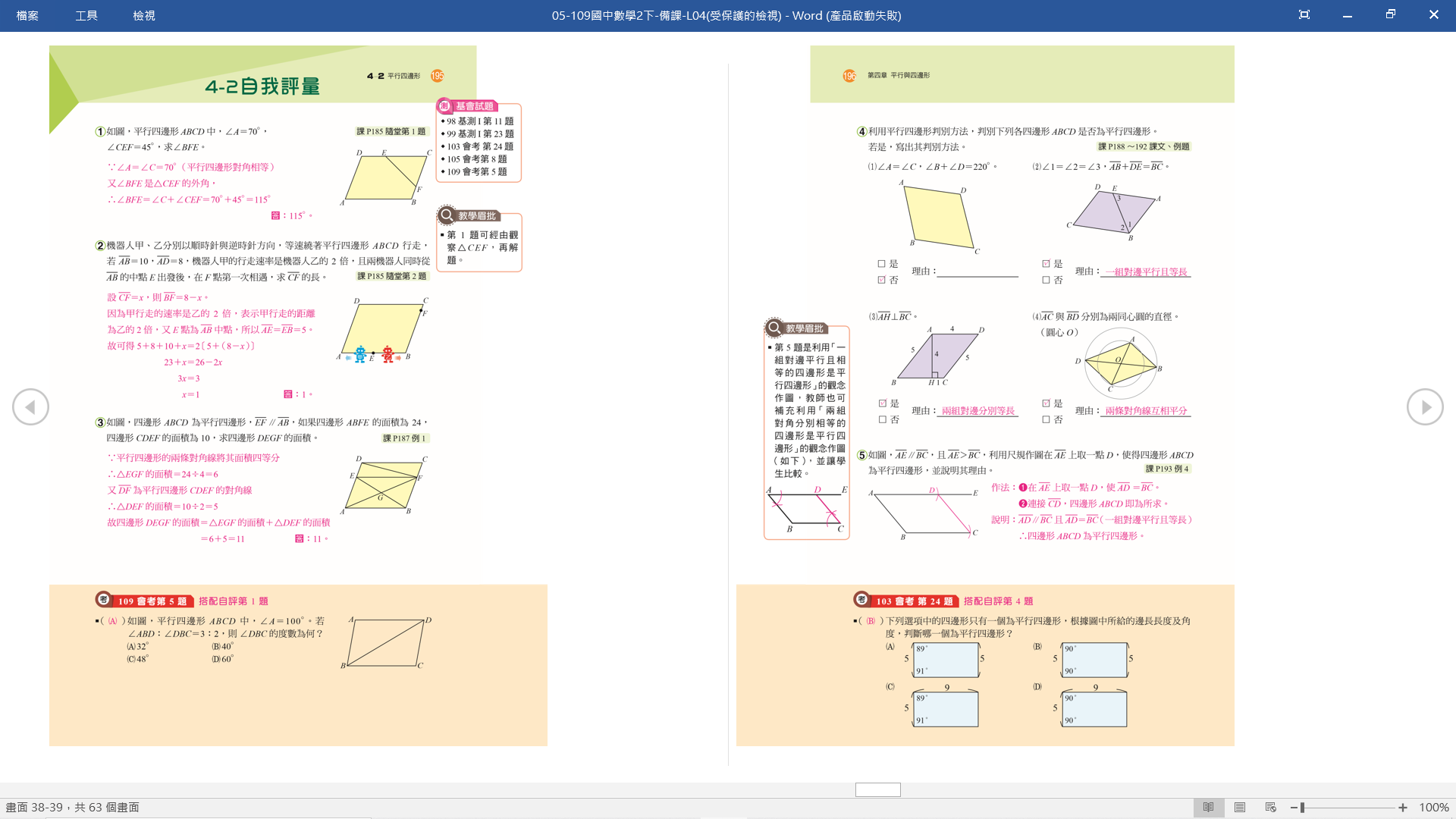 